14.04.2020 г.17.04.2020 г.17.04.2020 г.Уважаемые студенты 33 ПНК группы, выполненную работу фотографируете или сканируете и отправляете по окончанию пары в беседу «33 ПНК» в Вконтакте.В своей работе указываете Ф.И.О., группу, дисциплину и тему.МДК 02.01 Основы организации внеурочной работы в области изобразительной деятельности и декоративно-прикладного искусства14.04.2020 г.Тема: Практическое занятие №8 Составление перспективного плана работы по внеурочной изобразительной деятельностиЗадание: 1.Изучив учебник: Примерные программы внеурочной деятельности. Начальное и основное образование / [В. А. Горский, А. А. Тимофеев, Д. В. Смирнов и др.] ; под ред. В. А. Гор" ского. — 4"е изд. — М. : Просвещение. Стр. 22-38. 2.Составить перспективный план по внеурочной изобразительной деятельности.  3 Записать в тетрадь оформить в виде таблицы по образцу: 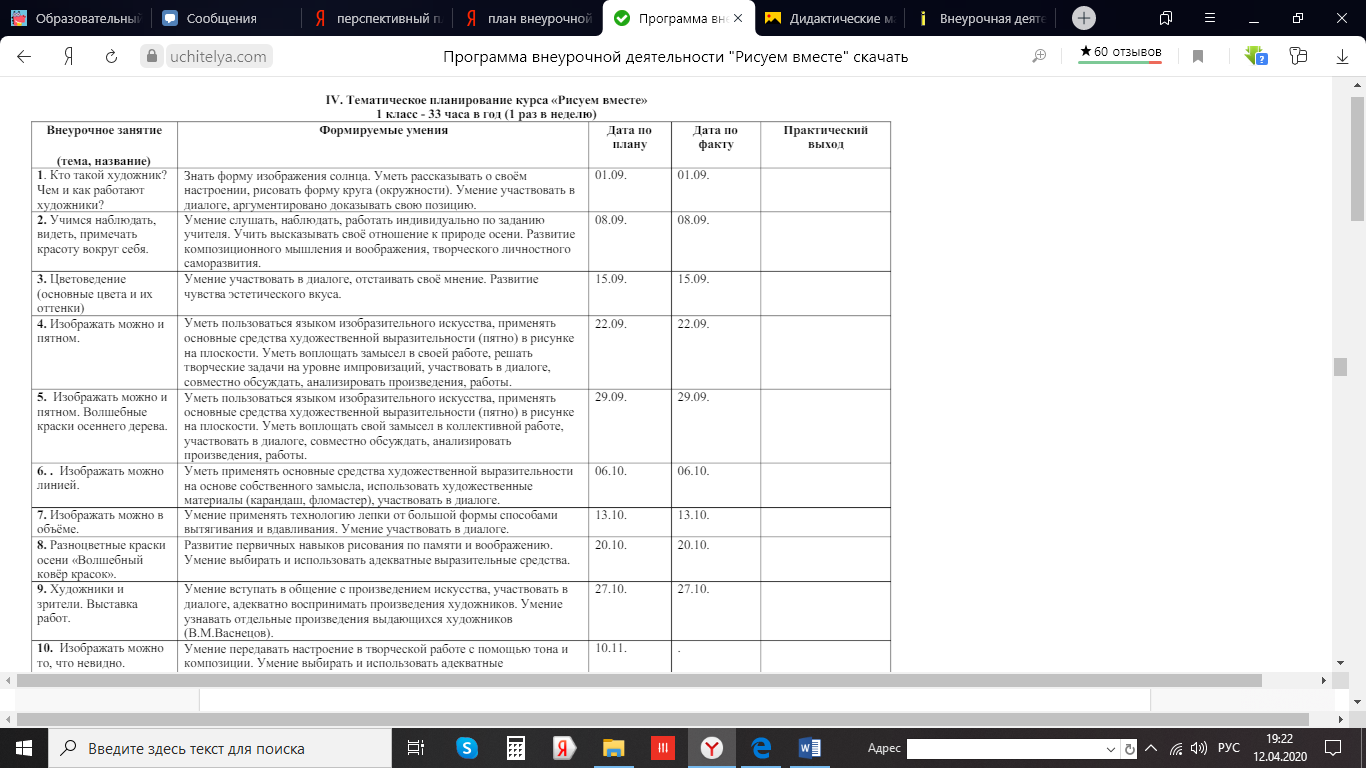 17.04.2020 г.Практическое занятие №9 Дидактические материалы как средство организации внеурочных занятийЗадание: 1.Ознакомится с материалом лекции, а так же на сайте  https://infourok.ru/vneurochnaya-deyatelnost-didakticheskaya-igra-v-izobrazitelnom-iskusstve-1841908.html 2.Выписать в тетрадь для практических работ дидактические игры в изобразительном искусстве.Лекция:Проблема использования свободного времени младших школьников всегда была насущной для общества. Воспитание детей происходит в любой момент их деятельности. Однако наиболее продуктивно осуществлять воспитание в свободное от обучения время.Под внеурочной деятельностью в рамках реализации ФГОС НОО следует понимать образовательную деятельность, осуществляемую в формах, отличных от классно-урочной, и направленную на достижение планируемых результатов освоения основной образовательной программы начального общего образования.Планируемые результаты освоения обучающимися программы внеурочной деятельности:1. Раскрытие творческого потенциала школьников.2. Умение воплощать в живописных работах свои собственные впечатления.3. Создавать «прекрасное» своими руками.4. Ценить свой труд, уважать чужой.5. Уметь применять теоретические знания на практике.6. Уметь пользоваться художественным материалом.Внеурочная деятельность в условиях внедрения ФГОС приобретает новую актуальность, ведь именно стандарты закрепили обязательность ее организации.Цель внеурочных занятий: наиболее продуктивно осуществлять воспитание в свободное от обучения время, используя внеурочную деятельность как ресурс, позволяющий школе достичь нового качества образованияЗадачи внеурочной деятельности: стимулировать ребенка к выбору круга интересов, развитию личностных способностей.Одним из важнейших решений этой задачи является разработка и внедрение новых педагогических технологий.В современной школе возникает насущная потребность в расширении методического потенциала в целом, и в активных формах обучения в частности. К таким активным формам обучения, недостаточно освещенным в методике преподавания изобразительного искусства, относятся игровые технологии.Общество нуждается в творческом человеке, обладающем аналитическим мышлением, воображением, готовом на диалог, сотрудничество и сотворчество в семейных, социальных, политических, национальных отношениях. Поэтому, человек вынужден включаться в процесс непрерывного обучения и освоения новых технологий. Необходимыми становятся такие качества как мобильность, умение адаптироваться к новым условиям. Эти требования влияют на изменение целей и содержания образовательного процесса.В современной школе возникает насущная потребность в расширении методического потенциала в целом, и в активных формах обучения в частности. К таким активным формам обучения, недостаточно освещенным в методике преподавания изобразительного искусства, относятся игровые технологии.Актуальность использования игровых технологий во внеурочной деятельности определяется необходимостью повышения уровня и качества современного образовательного процесса, развития важнейших психических свойств ребенка в учебной, трудовой и творческой деятельности. Почему один ребёнок рассуждает и видит мир, как художник, а другой умеет считать только фантики от съеденных конфет? Наверное, всё зависит от того, как он реагирует на окружающий мир. На занятиях искусства важно развивать у детей такое отношение к жизни и окружающему миру, которое присуще людям искусства и лежит в основе всех видов художественного творчества. Его суть в том, что человек воспринимает мир и всё существующее в мире как живое, самоценное; воспринимает неповторимый облик людей, предметов, явлений. Благодаря такому отношению к жизни даже самые обычные впечатления могут стать зародышем художественных замыслов, которые побуждают человека работать над созданием выразительных образов. Предлагаемые далее художественные игры способствуют развитию ассоциативно-образного, вариативного мышления детей, таких мыслительных операций, как анализ, синтез, сравнение, сопоставление и др., способствуют созданию выразительных образов. Игровые упражнения ориентированы на учебно–методический комплект под редакцией Б.М. Неменского (издательство «Просвещение»), но могут быть использованы творческими учителями и при работе по другим программам. В игре проявляются и развиваются творческие способности, воображение, фантазия. Она является одной из генетических основ художественного творчества, способствующая его формированию и сопровождающая его. [Цит. по Кукушину В.С. Современные педагогические технологии в начальной школе – Ростов –на-Дону, 2012. Изд- 2е- С. 81-82].Игра — это образное, деятельное отражение жизни. Она возникла из труда и готовит молодое поколение к труду, к активному познанию окружающей действительности.Игра - это вид деятельности в условиях ситуации, направленной на воспроизведение и усвоение общественного опыта, в котором создаётся и совершенствуется самоуправление поведением».Выделяют следующие функции игры:развлекательную - развлечь, доставить удовольствие, пробудить интерес, подвигнуть (вдохновить);коммуникативную - усвоение норм поведения;самореализации - возможность самоопределения;терапевтическую - преодоление трудностей, возникающих в других видах жизнедеятельности;диагностическую - определение отклонений от норм поведения;коррекционную - внесение положительных изменений в структуру личности;социализации - включение в систему общественных отношений.Дидактическая игра содержит: цель, средства, процесс, результат игры, поэтому дидактическая игра — это разновидность игры по правилам, специально созданным педагогом с целью обучения и воспитания детей.Проведение дидактических игр включает:1. ознакомление учеников с содержанием игры, с дидактическим материалом;2. участие детей в игре.Во внеурочной деятельности мною применяются игры, которые предполагают как индивидуальное, так и коллективное участие. Дидактические игры включаются в урок по степени сложности. Сначала рекомендуется проводить простые игры, знакомые детям, постепенно вводя более сложные игры. При проведении каждой дидактической игры важно правильно определить ее место в структуре занятия и установить временные рамки игры.На уроках изобразительного искусства игры решают одну или несколько задач. Можно выделить следующие группы игр: на внимание; развивающие глазомер; тренирующие наблюдательность; развивающие творческие способности; воздействующие на эмоции и чувства; раскрывающие личностные возможности ребенка.17.04.2020 г.Тема:  Понятие о предметно - развивающей среде.Задание: Изучить материал лекции, а также материал на сайте:https://multiurok.ru/index.php/files/predmetno-razvivaiushchaia-sreda-v-kabinete-nach-7.html Письменно ответить  на вопросы:. Дайте определение понятию  Предметно-развивающая средаОбразовательная среда начальной школы это?На основе каких принципах  организуется Предметно развивающая среда  Факторы, влияющие на планирование предметно- развивающей среды ОУ?Какие  зоны могут входить в предметно - развивающую среду младшего школьникаПредметно развивающая среда – это комплекс эстетических, психолого – педагогических условий, необходимых для осуществления педагогического процесса, рационально организованный в пространстве и времени, насыщенный разнообразными предметами и игровыми материалами.Развивающая среда способствует установлению, утверждению чувства уверенности в себе, дает возможность школьнику испытывать и использовать свои способности, стимулировать проявление им самостоятельности, инициативности, творчества.Предметная среда обеспечивает разные виды деятельности ребенка – школьника и становится основой для его самостоятельной активности. При этом доминантным видом деятельности в школьном учреждении является учебная деятельность. Предметно – развивающая среда способствует развитию творческого воображения детей; формированию культуры взаимоотношений.В основе разработки создания предметно-развивающей среды реализуются принципы комплексного подхода: многофункциональность помещения; рациональность использования пространства; взаимосвязь цветовой отделки и освещения; целесообразность озеленения интерьера.Цель: Создание предметно - развивающей среды, способствующей гармоничному развитию и саморазвитию детей с последующим её формированием.Задачи:-Организация предметно-развивающей среды для учащихся начальной школы, способствующей реализации компетентностного подхода;-создание условий для эффективной реализации и освоения обучающимися основной образовательной программы начального общего образования;-формирование социально-открытого уклада школьной жизни, интегрированного в урочную, внеурочную, внешкольную деятельность.-создать благоприятные условия для разностороннего развития личности;-обеспечить охрану здоровья детей;Предметно - развивающая среда имеет важное значение для развития детей. Все, что окружает ребенка – это не только игровая среда, но и среда в которую входят все специфические детские виды деятельности. Ни один ребенок не может развиваться полноценно только на вербальном уровне, вне предметной среды.Правильно организованная предметно-развивающая среда позволяет каждому ребенку найти занятие по душе, поверить в свои силы и способности, научиться взаимодействовать со сверстниками, понимать и оценивать их чувства и поступки, а именно это лежит в основе развивающего обучения. Целенаправленно организованная предметно- развивающая среда в образовательном учреждении играет большую роль в гармоничном развитии и воспитании ребенка.Созданная среда вызывает у детей чувство радости, эмоционально положительное отношение к школе, желание посещать ее, обогащает новыми впечатлениями и знаниями, побуждает к активной учебной деятельности, способствует интеллектуальному развитию детей школьного возраста. Дизайн учебных кабинетов способствует художественно-эстетическому и познавательному развитию ребенка. Оформление выдержано в современном стиле, простота формы, комфорт и удобство за счет продуманного решения. Художественную сторону оформления характеризуют гармоничное соотношение отдельных элементов, подчинение их целому. Работая по созданию учебной и развивающей среды большое внимание уделяется основным требованиям к оснащению образовательного процесса в соответствии с содержательным наполнением учебных предметов федерального компонента государственного стандарта общего образования. Для организации учебного процесса кабинеты начальных классов имеют предметно-развивающие зоны: учебная, игровая, зелёная, информационная, санитарно-гигиеническая зона.Учебная зона - расположены парты - их легко переставить, объединять или отодвигать; стулья трехуровневые регулируются в соответствии с ростом учащихся; учительский стол; учебные доски: меловая, интерактивная, компьютер, мобильный телевизор и видеомагнитофон; шкафы, они будут отделять учебное пространство от игрового. В них будут помещены книги для чтения во внеурочное время, игрушки, рабочие тетради, принадлежности для уроков ИЗО и технологии. Пространство должно сочетать строгость и комфорт, которые обеспечиваются определенным расположением предметов и подбором цветовых предпочтений Информационная зона - располагается по периметру кабинета и представлена стендами на стенах. Содержание стендов отражает жизнь России, края, города, класса, информации для родителей. Стенды оформляются в цветном варианте, что притягивает взор детей, вызывая желание познакомиться с информацией. На стендах размещаются детские творческие работы. В игровой зоне - расположена мягкая мебель (диван и кресла), журнальный столик, детские игрушки и игры. Дети с удовольствием могут  проводить время, беседуя и играя в игровой зоне на диване и в кресле. Организация и использование игровой зоны является необходимым условием для сохранения и улучшения здоровья младших школьников, здесь нужно ощутить комфорт и присутствие домашнего уюта, что важно, особенно при обучении первоклассников. Занятия в игровой зоне благоприятно влияют на общий тонус ребёнка, способствуют тренировке подвижности нервных процессов, создают положительный настрой и снимают статическое, психоэмоциональное напряжение. Организация и использование игровой зоны является необходимым условием для сохранения и улучшения здоровья младших школьников. Зеленая зона: -многообразие декоративных цветов, желательно в отдельно отведенном месте;-информационные карты о цветах (название цветка, семейство и т.д.).Если в классе много цветов, это позволяет воспитывать трудолюбие детей, ухаживающих за ними, любовь и уважение к природе. Кроме того, позволяет усилить созданное уютное и комфортное учебное пространство.
Здесь так же мы поместим аквариум. Для релаксации детей, а так же он научит детей ухаживать за животными.3)Наличие Уголка здорового образа жизни: - Здоровый образ жизни. - ПДД. - ОБЖ.  В классе может быть собрана библиотека детских книг и организован уголок чтения. Уголок чтения дает возможность детям систематически знакомиться с новыми для них книгами, формировать читательские умения и развивать навыки чтения.Развитие наглядно-образного мышления достигается благодаря широкому использованию в обучении различных схем и моделей, опорных таблиц и алгоритмов.Санитарно-гигиеническая зонаСанитарно-гигиеническая зона должна содержать: раковину для мытья рук, санитарно-гигиенические средства(жидкое мыло), туалетная бумага, полотенце, предметы для влажной уборки кабинета(ведра, половые тряпки, веники, мусорные ведра и т.д.), место для питья детей.Требования к кабинету начальных  классов:   1)  Кабинет начальных  классов должен отвечать санитарно-гигиеническим условиям, эстетическим и техническим требованиям.        освещенность, состояние мебели;        размеры проходов, расстояния между предметами: между рядами двухместных столов – не менее 60 см, от столов до продольной стены – не менее 50-70 см, от первой парты до учебной доски – 2,4-2,7 м, наибольшая удаленность последнего места, учащегося от учебной доски – 860 см, высота нижнего края учебной доски над полом–80-90 см. Обучающиеся начальной общеобразовательной школы должны обучаться в закрепленных за каждым классом учебных помещениях.Потолки и стены всех помещений должны быть гладкими, без щелей, трещин, деформаций, признаков поражений грибком и допускающими проводить их уборку влажным способом с применением дезинфицирующих средств. Допускается в учебных помещениях, кабинетах, рекреациях и других помещениях оборудование подвесных потолков из материалов, разрешенных для применения в общеобразовательных учреждениях, при условии сохранения высоты помещений не менее 2,75 м, 4.29. Полы в учебных помещениях и кабинетах и рекреациях должны иметь дощатое, паркетное, плиточное покрытие или линолеум. В случае использования плиточного покрытия поверхность плитки должна быть матовой и шероховатой, не допускающей скольжения. Полы должны быть без щелей, дефектов и механических повреждений.В помещениях начальных классов, устанавливаются умывальные раковины. Установку раковин в учебных помещениях следует предусматривать с учетом роста-возрастных особенностей обучающихся: на высоте 0,5 м от пола до борта раковины. Раковину следует устанавливать в зоне правого переднего угла кабинета. Около раковин устанавливают педальные ведра, держатели для туалетной бумаги. Рядом с умывальными раковинами размещают электро- или бумажные полотенца, мыло. Мыло, туалетная бумага и полотенца должны быть в наличии постоянно.В оформлении предметно развивающей среды кабинета нужно стремиться:- к максимальному пространству и незагроможденности, четкости линий, цветовому и стилевому соответствию.- к предметной направленности кабинета: соответствующее оформление не только способствует формированию интереса учеников к предмету,  но и является частью «методической копилки» учителя.Дизайн кабинета и методические материалы не должны отвлекать внимание школьников от содержания уроков. Использование умеренно ярких, пастельных тонов (рекомендуются зеленый, желтый, оранжевый, розовый) и отсутствие слишком мелких, резких деталей не будет перенапрягать зрение ребят;-Оформление кабинетов начальной школы должно быть эстетичным, простота формы, комфорт, продуманным и выполненным в едином стиле; -Желательно при оформлении кабинетов начальных классов уделить внимание государственной символике и здоровому образу жизни и правил ПДД.В кабинете необходимо создать условия для комфортного обучения школьников, где ребенок не только усваивает материал, но и отдыхает, играет. Этому способствует:1) Деление кабинета на зоны: учебную, игровую, зелёную, информационную. 2) Выбор цветового оформления, способствующий успокоению и активизации детей в разные периоды обучении.Кабинет позволяет развивать общеучебные умения и навыки:Учебно-организационные: оптимальная организация ученических мест, места учителя.Учебно-интеллектуальная: схемы, модели, занимательные стенды по предметам или темам; ребусы, кроссворды, уголок «Почемучка», «Вопросы и ответы», «Занимательная математика» (и др. предметы), «А знаете ли вы?..».Учебно-информационные.Таким образом, зонирования учебного кабинета представляет собой особую развивающую здоровьесберегающую среду, которая позволяет реализовывать ценности, цели и принципы личностно-ориентированного образования. Зонирование учебного кабинета на рабочие пространства способствует развитию личности учащегося на основе освоения способов деятельности, адаптации к условиям обучения, раскрытию и развитию способностей обучающихся начальных классов, повышению их уровня культуры.